Drodzy Rodzice, Kochane Dzieci W  tygodniu 12.04.-16.04.2021r.nasz temat kompleksowy brzmi-„Wiosenne powroty”PONIEDZIAŁEK12.04.-Rodzina szpaków.Witajcie kochane dzieci. Wypoczęłyście? W tym tygodniu rozmawiać będziemy o powrotach naszych przyjaciół-ptaków. Do dzieła!Proszę zapoznać dziecko z opowiadaniem „O śniadaniu w szpaczej budce” Lucyny Krzemienieckiej. Dlaczego Hałabała przybył nie w porę?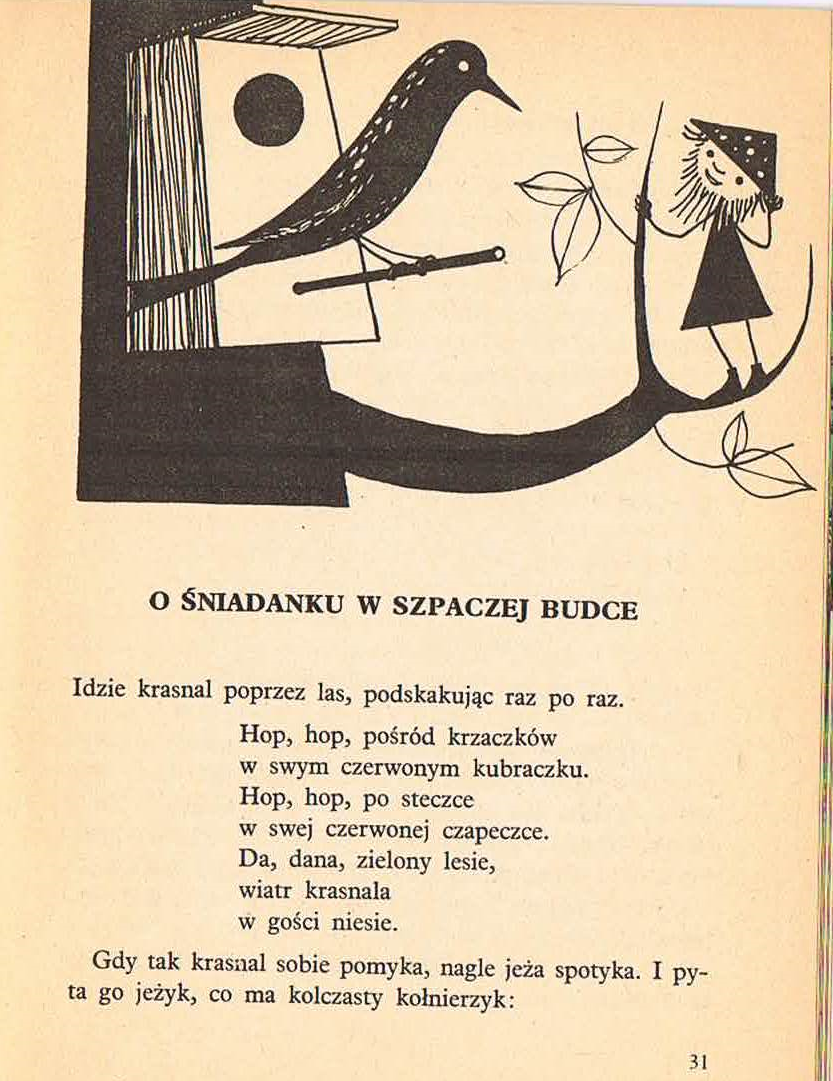 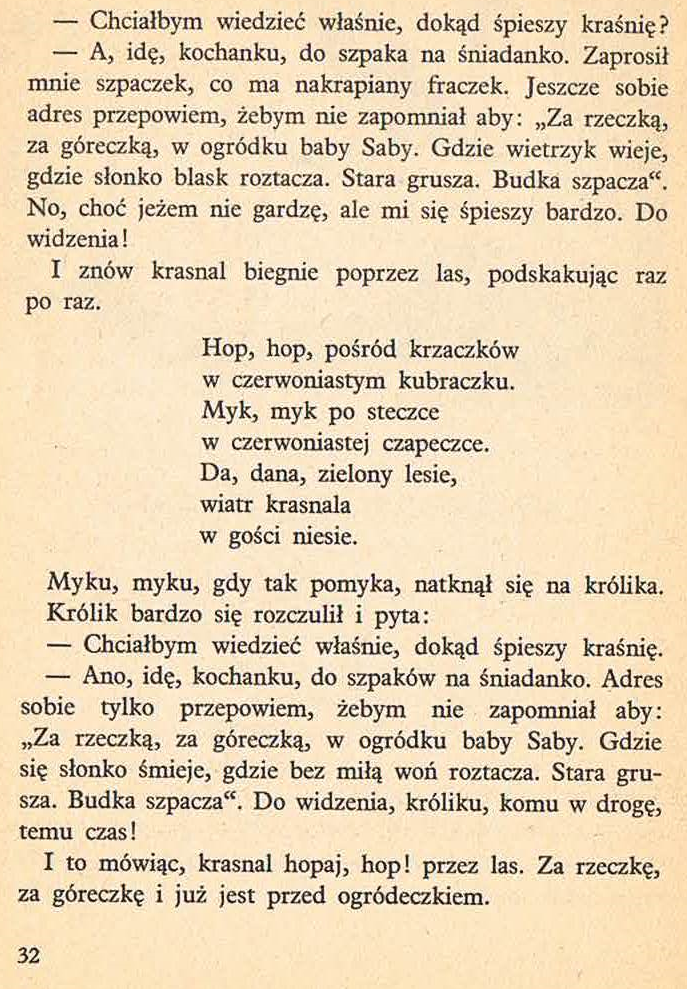 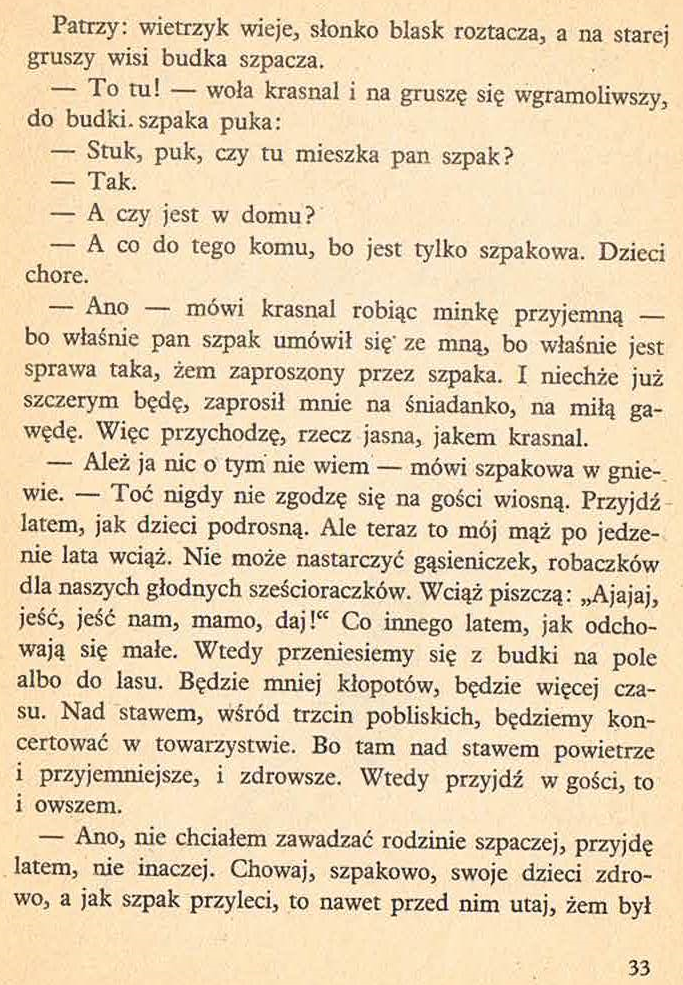 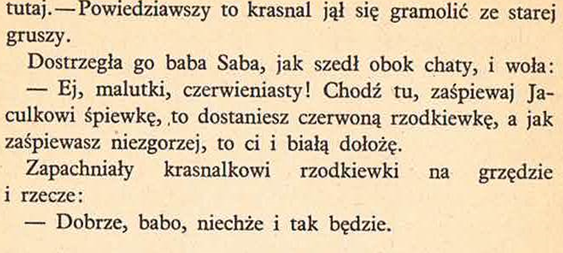 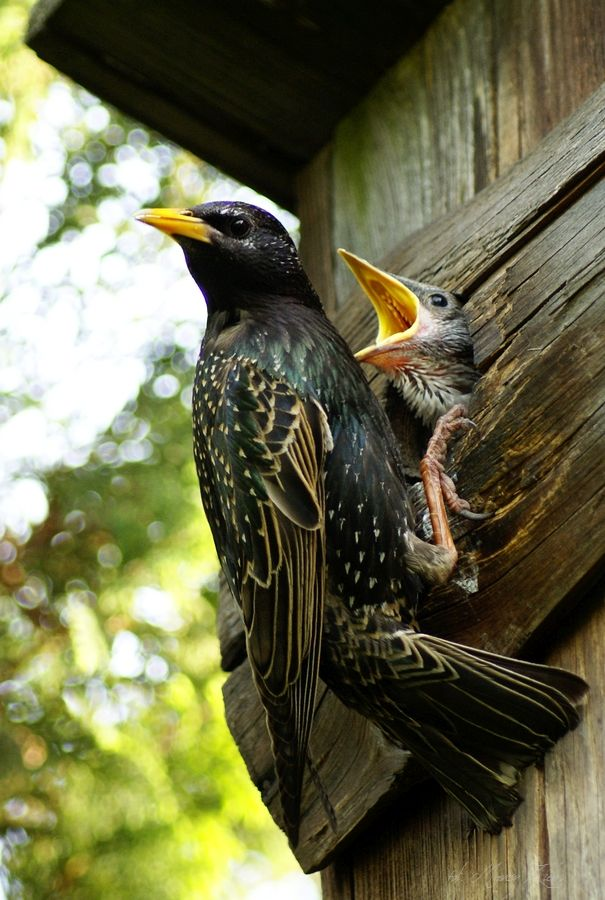 Szpak z pisklakiemZadanie dla chętnych. Proszę poszukać w najbliższej okolicy ptasiego piórka i wykonać  zdjęcie, jutro będzie ono potrzebne do wykonania eksperymentu.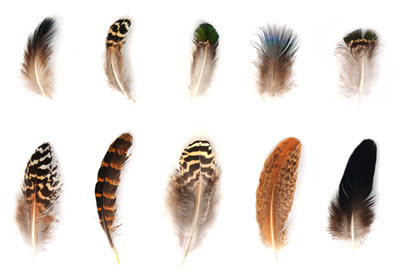 Wiersz miesiąca do nauki na pamięć „Kwiecień plecień”. W wolnych chwilach można powtarzać z dziećmi słowa wiersza. Ćwiczenia pamięciowe są bardzo ważne dla rozwoju małego człowieka„Kwiecień-plecień”Ach,ten kwiecień, psotny kwiecień,różne figle płata w świecie.Raz przygrzeje mocno słońce,że jak w lecie jest gorąco,innym razem śniegiem prószy,że aż wszystkim marzną uszy…Kwiecień-plecień, bo przeplata,trochę zimy,trochę lata.Zdjęcia z pracy zdalnej można przesyłać na adres:przedszkolecalineczka124@gmail.comZ góry serdecznie dziękuję i pozdrawiamP. Monika